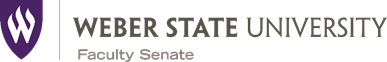 EXECUTIVE COMMITTEE 
Agenda Setting MinutesThursday, November 29, 20182 pm, MA 211KClick on links to review itemsPresent: Aaron Ashley, Wendy Fox-Kirk for Doris Geide-Stevenson, Edward Hahn, Marek Matyjasik, Casey Neville, Clay Rasmussen, Hugo Valle, Mary Beth Willard, Catherine Zublin, Norm Tarbox, Patti GloverExcused:  Madonne Miner1)   Approval of the minutes from the Nov 1, 2018 meeting as circulated.  2)   University Curriculum Committee – John Cavitt, Chair      see Curriculog EC Nov 29, 2018 a) Program Attribute Sustainability   Alice Mulder/ Heather Root  (addendum to be added) b) CPPM Changes CPPM 6.7 - Program Attributes Darcy Carter (approved)    The name has been changed from ‘Designation’ to ‘’Attribute, this brings consistency in language across departments. c) Curriculum –Would like process of how curriculum is brought to the floor and removed for further consideration to be clarified at Faculty Senate this month. EAST          	School of Computing	New Program   Web Development Essentials	Brian Rague        	Business & Economics        	Business Administration       	Program Changes     	Management Information Systems (BS) Jim TurnerProgram Changes     	Business Administration (BS)   Jim TurnerProgram Changes     	Business Administration (BS), Human Resources Emphasis Jim TurnerProgram Changes     	Marketing (BS) Jim Turner        	Economics   	New Program   Economics and Legal Studies	Jim TurnerNew Program   International Economics        	Jim Turner 
New Program   Quantitative Economics Jim Turner        	 Management Information Sys & Supply Chain Program Changes     	Supply Chain Management (BS) Jim Turner        	ScienceNew Course 	CHEM - 4150 - Nuclear Magnetic Resonance Spectroscopy   	Laine BerghoutNew Course 	CHEM - 4630 - Materials Chemistry 	Laine BerghoutProgram Changes     	Chemistry Minor      	Laine Berghout        	Arts & Humanities   	        	Foreign Language     	Course Deletion FL - 4340 - Foreign Language Acquisition Teaching Proficiency Tom MathewsCourse Revision      	FL - 4400 - Methods for Teaching Languages	Tom MathewsProgram Changes     	French Teaching (BA)  Tom MathewsProgram Changes     	French Teaching Minor Tom MathewsProgram Changes     	German Teaching (BA) Tom MathewsProgram Changes     	German Teaching Minor       	Tom MathewsProgram Changes     	Spanish Teaching (BA) Tom MathewsProgram Changes     	Spanish Teaching Minor       	Tom Mathews        	Social & Behavioral Science 	Program Changes     	Philosophy BAProgram Changes     	Philosophy Minor     	Bob Fudge        	Neuroscience  New Course 	NEUR - 3950 - Cell & Molec Neuroscience   	Jim HutchinsProgram Changes     	Neuroscience Minor 	Jim Hutchins        	Health Professions    	        	Master of Health AdministrationProgram Changes     	Master of Health Administration (MHA) Darcy Carter        	Education     	        	Health Promotion and Human Performance    	New Course 	PE - 1710 - Country Swing Dance Level I      	Ryan ZimmermanNew Course 	PE - 1711 - Country Swing Dance Level II     	Ryan ZimmermanNew Course 	PE - 1712 - Country Swing Dance Level III   	Ryan ZimmermanNew Course 	PE - 1765 - Hip Hop Dancing Level I	Ryan ZimmermanNew Course 	PE - 1766 - Hip Hop Dancing Level II   Ryan ZimmermanNew Course 	PE - 1767 - Hip Hop Dancing Level III  Ryan Zimmerman        	Master of EducationNew Course	MED - 6040 - Politics Policy Practice in Ed	Louise MouldingNew Course	MED - 6055 - Curriculum Theory	Louise MouldingNew Course	MED - 6065 - Assessment & Informed Decision	Louise MouldingNew Course	MED - 6082 - Educational Inquiry	Louise MouldingCourse Revision MED - 6090 - Master's Project	Louise MouldingNew Course	MED - 6100 - Ed Leadership & Org Theory	Louise MouldingNew Course	MED - 6101 - Assess. & Decisions in Ed	Louise MouldingNew Course	MED - 6102 - Public Ed Finance P-16	Louise MouldingNew Course	MED - 6600 - Ethical Leadership	Louise MouldingNew Course	MED - 6601 - Community Engagement/Advocacy	Louise MouldingNew Course	MED - 6602 - Org Change/School Improvement	Louise MouldingNew Course	MED - 6603 - Positive Beh Supp in Schools	Louise MouldingNew Course	MED - 6604 - Educational Leader Internship	Louise MouldingNew Course	MED - 6700 - Higher Ed Administration	Louise MouldingNew Course	MED - 6701 - Current Issues in Higher Ed	Louise MouldingNew Course	MED - 6702 - Org & Human Res. Mngmt in Ed	Louise MouldingNew Course	MED - 6703 - Group Dynmaics in Higher Ed	Louise MouldingNew Course	MED - 6704 - Higher Ed Internship	Louise MouldingNew Course	MED - 6800 - Adv Web Methods Eval/Res/Prac	Louise MouldingNew Course	MED - 6801 - Specialized Family/School Prog	Louise MouldingNew Course	MED - 6802 - Family Theories	Louise MouldingNew Course	MED - 6803 - Diverse Family Contexts	Louise MouldingNew Course	MED - 6805 - Family Life Education Coaching	Louise MouldingNew Course	MED - 6806 - Adv Skills for Fam Life Edu	Louise MouldingNew Course	MED - 6807 - Parenting	Louise MouldingProgram Changes Master of Education: Curriculum and Instruction Emphasis (MEd) Louise MouldingNew Program	Master of Education: Educational Leadership Emphasis	Louise MouldingNew Program	Master of Education: Family Life Education Emphasis	Louise MouldingNew Program	Master of Education: Higher Education Leadership Emphasis	Louise Moulding2)	Discontinuance of Criminal Justice concentration in Forensic Science (BS) – Marek Matyjasik, Vice Chair No comments have been received, ready to move to Faculty Senate.3)	University Police Update – Dane LeBlanc – WSU Chief of Police  a)   Animal Policy PPM 5-50 - There are problems with people bringing animals on campus for events and maintaining control of them. This policy establishes the rules and expectations regarding the presence of animals on university controlled property. It also provides guidelines the university uses to determine whether or not an animal is a reasonable accommodation for individuals with a disability. This policy applies to all university controlled properties, including all athletic facilities. Individuals with disabilities are responsible for the control of their service animals at all times.b)  Safety on Campus – WSU procedures for crimes that have a propensity to become violent were reviewed. There is an internal checklist for officers to follow, this mandatory checklist is for dating violence, domestic violence, sexual assault, stalking or anything that has the propensity to become violent over time. Actions are taken immediately as soon as the offense is reported. If it is felt that a suspect could be an immediate threat they are removed from campus. The campus Strategic Threat Assessment and Response (STAR) team meets every week and can have a special meeting called if necessary. When police are aware of risks that have happened off campus regarding WSU faculty, staff or students they go through this same process. They also will go to departments/people that need to know with information. An officer will go back to the victim and get them to the appropriate campus office to do safety planning. 
4)	Graduate Council – PPM 11-1, IV, 1 – Louise Moulding, Graduate Council Representative
Two changes were made to the PPM 1)There were contradictory sections of the PPM regarding allowing credit by examination for graduate programs. The language has been made consistent to allow this credit, but experiential credit for work done prior to matriculation is not allowed (per NWCCU accreditation standards). 2) Suggested that the section in PPM 4-21 point to PPM 11-1 for graduate policies.
5)	Discussion of CRAO – Change in Senate Composition – Amy Stegen, CRAO Chair
Consider revising apportionment to address the following issues: 1) Increasing ratio of faculty to senators 2) Inclusion of full-time faculty housed in centers and not housed in a specific college 3) Analyze data obtained last year to determine whether adjunct faculty feel that they are adequately represented by current apportionment.  It seems that English, Communications and Math are the adjunct that are teaching the most and desire representation. It was suggested that one senator from each college could be the liaison to adjunct within their college and thereby represent the adjunct. A date will be set for a forum regarding the three listed subjects and announced at Senate.APAFT Student Evaluation Faculty Survey - Melissa Neville, Chair 
APAFT and TLA have worked together and come up with a faculty survey regarding student evaluations to be distributed to tenure track faculty. There will be 6 questions regarding student evaluations. These surveys will be submitted anonymously, and will include what rank the faculty member is. The survey will go to Faculty Senate for comment. ASSA PPM Changes - Brent Horn, Chair PPM 4-2 - Catalog Requirements – This proposal adds catalog expiration date for Institutional Certificate programs. They will expire in 3 years.
PPM 4-21a - Awarding of Transfer Credit and Credit by Examination or Petition
Language/terms update: 1) Graduate transfer credit referenced to PPM 11-1 2) Transfer articulation will give lower division credit for lower division classes taken and upper division credit for upper division classes taken. This did not receive a unanimous vote (5-1- 3).   However, it appears that this correction brings WSU in line with standard practice.
PPM 4-19, B – Grade Change
Changes update language in the policy, update policy to reflect current grade change procedures, and changes requirement for reporting to department chairs. Brent will take this back to the registrar with comment from Executive Committee.PPM 6-3 - Registration Dates and Deadlines: Appointments, Add, Cancel and Withdrawal  
Changes reflect definition for a UW and the conditions necessary to grant a UW.  Language cleanup for student grievances with late withdrawal, and W after cancellation period.Charge 4, Official Photos for Students - The committee discussed this issue with staff who issue wildcard IDs and conducted a survey that was sent to academic/faculty advisors. Based on the results of those investigations, the committee has not found a compelling reason why students should be required to have an official photo attached to their student account. There are other methods for verifying a student’s identification (e.g., driver’s license, passport etc.) and the burdens associated with adding a photo requirement do not appear to outweigh the benefits.  We do feel that students should be encouraged to have a photograph on record when possible, but we do not feel that an official photograph should be required for all students at this time. This recommendation received an 8-0-2 vote.  The issues were regarding technological astonishment.Legislative Task Force & Report to UT Legislature– Marek Matyjasik, Vice Chair 
Links show where the discussion is going regarding the relationship between the Board of Regents and Board of Trustees, and the schedule of the meetings that are to come. 
Department Name Change and Organizational Change – Marek Matyjasik, Vice Chair	
Discussed a Faculty Senate step on Curriculog forms for Department Name Changes and Organization changes. Will continue the discussion next month when Madonne can be present.
Department Name Change Parsons Construction Management Technology to Parson Construction & Building Sciences Department – Hugo Valle, EAST Rep. 
Changing the name of the department better represents the programs that are under that department.
Developmental Math 4 credit payment – Marek Matyjasik, Vice Chair 
Will postpone discussion until Madonne can be present since this deals with money issues.
 Ombuds Position – Marek Matyjasik, Vice Chair
Currently two applications have been submitted, will discuss at next Executive Committee meeting.
Other Items
Would like to have items on Executive Committee agenda noted as action or information items.Next Faculty Senate Meeting: Thursday, December 6, 2018, 3pm, Smith Lecture Hall, WB206-207Next Executive Committee Meeting:  Thursday, January 10, 2019, 2pm, MA211K